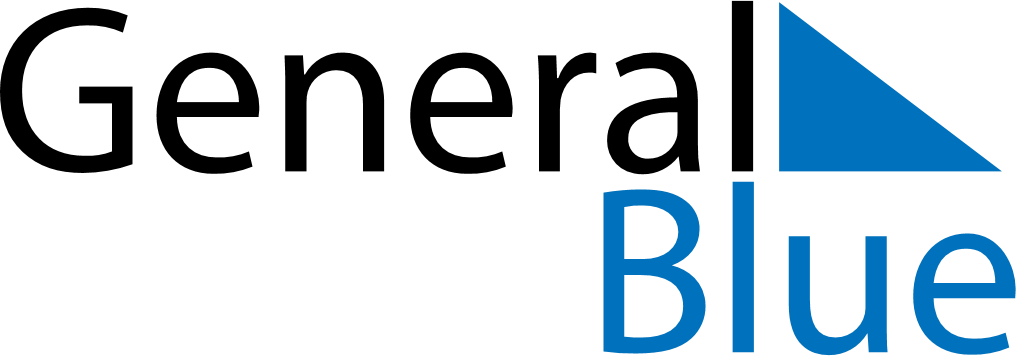 August 2024August 2024August 2024August 2024August 2024August 2024Tasiilaq, GreenlandTasiilaq, GreenlandTasiilaq, GreenlandTasiilaq, GreenlandTasiilaq, GreenlandTasiilaq, GreenlandSunday Monday Tuesday Wednesday Thursday Friday Saturday 1 2 3 Sunrise: 4:22 AM Sunset: 10:51 PM Daylight: 18 hours and 29 minutes. Sunrise: 4:25 AM Sunset: 10:47 PM Daylight: 18 hours and 22 minutes. Sunrise: 4:29 AM Sunset: 10:44 PM Daylight: 18 hours and 14 minutes. 4 5 6 7 8 9 10 Sunrise: 4:33 AM Sunset: 10:40 PM Daylight: 18 hours and 7 minutes. Sunrise: 4:36 AM Sunset: 10:36 PM Daylight: 17 hours and 59 minutes. Sunrise: 4:40 AM Sunset: 10:32 PM Daylight: 17 hours and 52 minutes. Sunrise: 4:43 AM Sunset: 10:28 PM Daylight: 17 hours and 44 minutes. Sunrise: 4:47 AM Sunset: 10:24 PM Daylight: 17 hours and 37 minutes. Sunrise: 4:51 AM Sunset: 10:21 PM Daylight: 17 hours and 30 minutes. Sunrise: 4:54 AM Sunset: 10:17 PM Daylight: 17 hours and 22 minutes. 11 12 13 14 15 16 17 Sunrise: 4:58 AM Sunset: 10:13 PM Daylight: 17 hours and 15 minutes. Sunrise: 5:01 AM Sunset: 10:09 PM Daylight: 17 hours and 8 minutes. Sunrise: 5:05 AM Sunset: 10:05 PM Daylight: 17 hours and 0 minutes. Sunrise: 5:08 AM Sunset: 10:01 PM Daylight: 16 hours and 53 minutes. Sunrise: 5:11 AM Sunset: 9:58 PM Daylight: 16 hours and 46 minutes. Sunrise: 5:15 AM Sunset: 9:54 PM Daylight: 16 hours and 38 minutes. Sunrise: 5:18 AM Sunset: 9:50 PM Daylight: 16 hours and 31 minutes. 18 19 20 21 22 23 24 Sunrise: 5:22 AM Sunset: 9:46 PM Daylight: 16 hours and 24 minutes. Sunrise: 5:25 AM Sunset: 9:42 PM Daylight: 16 hours and 17 minutes. Sunrise: 5:28 AM Sunset: 9:39 PM Daylight: 16 hours and 10 minutes. Sunrise: 5:32 AM Sunset: 9:35 PM Daylight: 16 hours and 2 minutes. Sunrise: 5:35 AM Sunset: 9:31 PM Daylight: 15 hours and 55 minutes. Sunrise: 5:38 AM Sunset: 9:27 PM Daylight: 15 hours and 48 minutes. Sunrise: 5:42 AM Sunset: 9:23 PM Daylight: 15 hours and 41 minutes. 25 26 27 28 29 30 31 Sunrise: 5:45 AM Sunset: 9:19 PM Daylight: 15 hours and 34 minutes. Sunrise: 5:48 AM Sunset: 9:16 PM Daylight: 15 hours and 27 minutes. Sunrise: 5:51 AM Sunset: 9:12 PM Daylight: 15 hours and 20 minutes. Sunrise: 5:55 AM Sunset: 9:08 PM Daylight: 15 hours and 13 minutes. Sunrise: 5:58 AM Sunset: 9:04 PM Daylight: 15 hours and 6 minutes. Sunrise: 6:01 AM Sunset: 9:00 PM Daylight: 14 hours and 59 minutes. Sunrise: 6:04 AM Sunset: 8:56 PM Daylight: 14 hours and 52 minutes. 